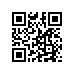 О внесении изменений в приказ от 13.04.2018 № 6.18.1-01/1304-21ПРИКАЗЫВАЮ:Внести изменения в приказ от 13.04.2018 № 6.18.1-01/1304-21 «О cоставе государственной экзаменационной комиссии по проведению государственной итоговой аттестации студентов образовательной программы «Реклама и связи с общественностью» факультета коммуникаций, медиа и дизайна и секретарях государственной экзаменационной комиссии», исключив в пункте 3 в части «Члены локальной ГЭК №2» слова «Можаев А.В. кандидат экономических наук, консультант по стратегическому развитию коммуникационной группы TWIGA, профессор департамента интегрированных коммуникаций».Проректор							                        С.Ю.РощинРегистрационный номер: 6.18.1-01/2805-09Дата регистрации: 28.05.2018